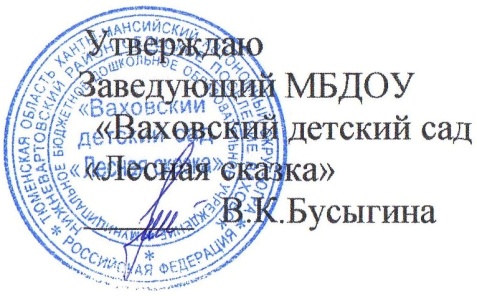 Годовой  календарный учебный графикмуниципального бюджетного дошкольного образовательного учреждения                                                                                «Ваховский детский сад «Лесная  сказка»на 2018-2019 учебный год.       *Учебный период начинается с 1 сентября     В период летних каникул с 03.06.2019 по 30.08.2019 года организуются спортивные, подвижные игры, праздники и развлечения, экскурсии, пешие прогулки; увеличивается продолжительность прогулок. 1 полугодие месяцКоличествонедель и днейКоличестворабочих днейЗимние каникулы2 полугодие месяцКоличествонедель и днейКоличество рабочих днейЛетние каникулыс 03.09.2018         по29.12.2018 г.с 09.01.2019по11.01.2019с 09.01.2019       по31.05.2019 г.с 03.06.2019 по30.08.2019 г.Сентябрь4 недели20 днейс 09.01.2019по11.01.2019Январь3 недели 2 дня17 днейс 03.06.2019 по30.08.2019 г.Октябрь4 недели 3 дня      23 дняс 09.01.2019по11.01.2019Февраль4 недели20 днейс 03.06.2019 по30.08.2019 г.Ноябрь4 недели 1 день21 деньс 09.01.2019по11.01.2019Март4 недели   20 днейс 03.06.2019 по30.08.2019 г.Декабрь4 недели 1 день21 деньс 09.01.2019по11.01.2019Апрель4 недели 2 дня       22 дняс 03.06.2019 по30.08.2019 г.с 09.01.2019по11.01.2019Май3 недели 3 дня18 днейс 03.06.2019 по30.08.2019 г.Кол-во недель и дней за первое полугодие:17 недель85 дней 3 дня19 недель 2 дня97 дней12 недель 4 дня(92 дня)ИТОГО: 36 недель  2 дня